SPONZOŘI STŘELECKÝCH SOUTĚŽÍMĚSTO PELHŘIMOVAgrostroj  Pelhřimov, a.s.DUO TRANS CZ s.r.o.Produktion Sito s.r.o. Starý Pelhřimov 80MARTIN NOVOTNÝ – zahradní a lesní technika RynárecIng. Jan BenešIng. Jiří Beneš – pila LipicePavel Beneš LipiceUNICLEAN spol. s r.o.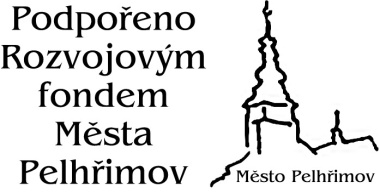 ČMMJ, z.s. - OMS PELHŘIMOVPOŘÁDÁDNE 16.7.2022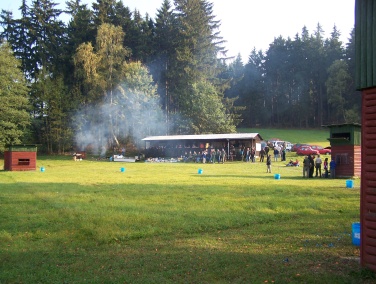 VEŘEJNOU                                   STŘELECKOU  SOUTĚŽO cenu města PelhřimovV disciplíně:  BATERIENa střelnici: CHODEČ u PelhřimovaČasový rozvrh:Pátek – 15.7.2022Cvičná střelba                                        16.00 – 18.00 hodinSobota – 16.7.2022 Závod       Přihlášky:                                           8.00 -   8.30  hodinZahájení,losování:                                     8.30 -  9.00  hodinZahájení střelby:                                              9.00       hodinPředpokládané zakončení:                            16.00       hodinZakoupením startovného závodník potvrzuje, že se podrobuje ustanovení střeleckého řádu a těchto propozic.Soutěž se koná za každého počasí podle střeleckého řádu ČMMJ a těchto propozic. Změny si vyhrazuje organizační výbor po dohodě s hlavním rozhodčím.Parkování vozidel a občerstvení zajištěno na střelnici. Závod bude dotován hodnotnými věcnými cenami.  K účasti na závod v příjemném prostředí srdečně zvou a na shledání se těší                     	 POŘADATELÉ ORGANIZAČNÍ VÝBOR:Předseda:                                                Josef ProcházkaŘeditel závodu:                                       Radek ProcházkaPořadatelská a technická služba:           členové střelecké komiseHlavní rozhodčí                                      Ing. František VaňhaInformace:                    Josef Procházka mobil: 732 529 336                                       OMS Pelhřimov: oms.pelhrimov@iex.cz ROZSAH  SOUTĚŽE                                    75 terčů + finále                                            750,- KčCvičná položka – terč                                      6,-  KčBrok povolen do 2,5 mm